Proposal for a Devanagari Script Root Zone Label Generation Rule-Set [LGR]LGR Version: 3.0Date: 11th October 2017Document version: 1.4Authors: Neo-Brahmi Generation Panel [NBGP]General Information/ Overview/ AbstractThis document lays down the Label Generation Rule Set for Devanagari script. Three main components of the Devanagari Script LGR i.e. Code point repertoire, Variants and Whole Label Evaluation Rules have been described in detail here. All these components have been incorporated in a machine-readable format in the accompanying XML file named "Proposed-LGR-Deva-20171011.xml". Script for which the LGR is proposedISO 15924 Code:  DevaISO 15924 Key N°: 315ISO 15924 English Name: Devanagari (Nagari)	Latin transliteration of native script name: dévanâgarîNative name of the script: देवनागरीMaximal Starting Repertoire [MSR] version: 2Background on Script and Principal Languages Using ItThe script called Nagari or Devanagari is written from left to right. Historically it derives from the Brahmi alphabet of the Ashokan inscriptions. Devanagari is currently used for 11 out of 22 scheduled languages of India (Boro/Bodo, Dogri, Hindi, Kashmiri, Konkani, Maithili, Marathi, Nepali, Sanskrit, Santhali and Sindhi) and around 45 other languages especially the related Indo-Aryan languages: Bagheli, Bhili, Bhojpuri, Himachali dialects, Magahi, Newar and Rajasthani and its dialects: Marwari, Mewati, Shekhawati, Bagri, Dhundhari, Harauti and Wagri. Closely associated with Sanskrit and Prakrit, it is an alternative script for Kashmiri (by Hindu speakers), Sindhi and Santhali. It is growing popular in use by speakers of tribal languages of Arunachal Pradesh, Bihar, Chattisgarh, Jharkhand, Madhya Pradesh and Andaman & Nicobar Islands. The script is also used in Fiji to represent Fiji Hindi. Hindi is also a language of communication in Mauritius, Malaysia, England, Canada, South Africa, Indonesia as well as emigrant communities around the world. Nepali is the official language of Nepal as well as one of the official languages of the state of Sikkim in India. It is spoken by over 30 million people.Devanagari is used by over 120 languages both in India and in South-east-Asia. The Evolution of the ScriptIt is well-known that Devanagari has evolved from the parent script Brahmi, with its earliest historical form known as Aśokan Brahmi, traced to the 4th century B.C. Brahmi was deciphered by Sir James Prinsep in 1837. The study of Brahmi and its development has shown that it has given rise to most of the scripts in India as well as in other countries viz. Sri Lanka, Myanmar, Kampuchea, Thailand, Laos, and Tibet to name a few.The evolution of Brahmi into present-day Devanagari involved intermediate forms, common to other scripts such as Gupta, and its two generates – Siddaṃ and Śāradā in the north and Grantha and Kadamba in the South. Devanagari can be said to have developed from the Kutila script, a descendant of the Gupta script, in turn a descendent of Brahmi. The word kutila, meaning ‘crooked’, was used as a descriptive term to characterize the curving shapes of the script, compared to the straight lines of Brahmi. This inheritance is the reason for some of the characters across the scripts that will be considered under the Neo-Brahmi GP to look similar to each other despite belonging to totally different code blocks.A look at the development of Devanagari from Brahmi gives an insight into how the Indic scripts have come to be diversified: the handiwork of engravers and writers who used different types of strokes led to different regional styles. The development of the script is outlined below. Figure 1: Pictorial depiction of Evolution of Devanagari illustrates the stages in the evolution of the script. Table 1: Evolution of Devanagari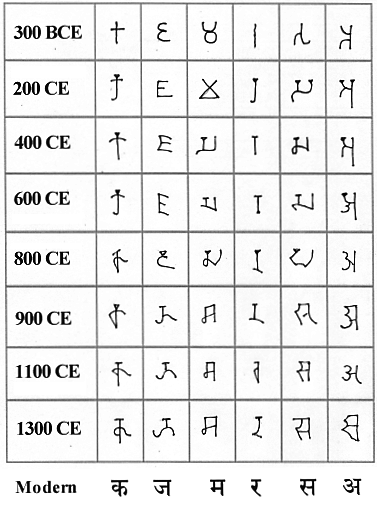 Figure 1: Pictorial depiction of Evolution of DevanagariLanguages consideredBelow is the tabular representation of the languages that have been considered for the Devanagari LGR. In developing this LGR, all known languages with a level between 1 and 4 on the EGIDS scale have been considered with the exception of those marked with a * which could not be covered by the GP as the respective language experts could not be reached.Table 2: Main languages considered under Devanagari LGRDespite of being classified under EGIDS Scale 5, Boro language is also considered under the Devanagari LGR as it is one of the scheduled languages of India and is widely spoken.Apart from the above mentioned languages, Mundari, Kharia have also been considered for the analysis. The structure of written DevanagariDevanagari is an alphasyllabary and the heart of the writing system is the  Akshar. It is this unit, which is instinctively recognized by users of the script. To understand the notion of akshar, a brief overview of the writing system is provided in this Section and the akshar itself will be treated in depth in Section 3.4.The writing system of Devanagari could be summed up as composed of the following:The ConsonantsDevanagari consonants have an implicit schwa /ə/ included in them. As per traditional classification they are categorized according to their phonetic properties (especially in terms of place plus manner of articulation). There are 5 Varga groups (classes) and one non-Varga group. Each Varga, which corresponds to Stops, contains five consonants classified as per their properties. The first four consonants are classified on the basis of Voicing and Aspiration and the last is the corresponding nasal. Table 3: Varga classification of consonantsTable 4: Non-Varga consonantsThe Implicit Vowel Killer: HalantAll consonants have an implicit vowel sign (schwa) within them. A special sign is needed to denote that this implicit vowel is stripped off. This is known as the Halant "्" (U+094D). The Halant thus joins two consonants and creates conjuncts, which can be generally from 2 to 4 consonant combinations. In rare cases it can join up to 5 consonants. However the notion of maximum number of consonants joining to form one akshar is empirical. It is just an observation drawn from the words that have been observed till date. Given the confluence of languages happening in the Internet age, the possibility that one may want a generic Top Level Domain [gTLD] which may have more than the observed maximum cannot be ruled out. Hence, in the LGR work, this limit will not be enforced. VowelsSeparate symbols exist for all Vowels, which are pronounced independently either at the beginning or after a vowel sound. To indicate a Vowel sound other than the implicit one, a Vowel sign (Matra) is attached to the consonant. Since the consonant has a built in schwa, there are equivalent Matras for all vowels excepting the अ. The correlation is shown as under:Table 5: Vowels with corresponding MatrasMarathi uses ॲ (U+0972) instead of ऍ (U+090D) .The Anusvara (ं - U+0902)The Anusvara represents a homo-organic nasal. It replaces a conjunct group of a Nasal Consonant+Halant+Consonant belonging to that particular varga.  Before a non-varga consonant the anusvara represents a nasal sound. Modern Hindi, Marathi and Konkani prefer the anusvara to the corresponding Half-nasal:Nasalization: Chandrabindu (ँ - U+0901)Chandrabindu/Anunasika denotes nasalization of the preceding vowel as in आँख /ãkh/ eye (U+0906 U+0901 U+0916). Present-day Hindi users tend to replace the chandrabindu by the Anusvara.Nukta (़ - U+093C)Mainly used in Hindi, the nukta sign is placed below a certain number of consonants to represent words borrowed from Perso-Arabic. It can be adjoined to क ख ग ज फ to show that words having these consonants with a nukta are to be pronounced in the Perso-Arabic style. e.g. फ़िरोज़ /firoz/ (U+092B U+093C U+093F U+0930 U+094B U+091C U+093C)It is also placed under "ड" (U+0921) and "ढ" (U+0922) in Hindi to indicate flapped soundsबढ़ /bədh/ (U+092C U+0922 U+093C)With the exception of flaps, users of modern-day Hindi hardly use the nukta characters today.Visarga (ः - U+0903) and Avagraha (ऽ - U+093D)The Visarga is frequently used in Sanskrit and represents a sound very close to /h/. दुःख /du:kh/ sorrow, unhappiness (U+0926 U+0941 U+0903 U+0916).The Avagraha "ऽ" (U+093D) creates an extra stress on the preceding vowel and is used in Sanskrit texts. It is rarely used in other languages using Devanagari. In case of LGR, the Avagraha is not part of the repertoire as it is barred in the Maximal Starting Repertoire.Overall Development Process and MethodologyUnder the Neo-Brahmi Generation Panel, there are many different scripts belonging to separate Unicode blocks. Each of these scripts will be assigned a separate LGR; however Neo-Brahmi GP will ensure that the fundamental philosophy behind building those LGRs are all in sync with all other Brahmi derived scripts. This is the Devanagari LGR, which caters to multiple languages written using Devanagari belonging to EGIDS scale 1 to 4.Guiding PrinciplesThe NBGP adopts following broad principles for selection of code-points in the code-point repertoire across the board for all the scripts within its ambit.  Inclusion principles: Modern usage:Every character proposed should be in the everyday usage of a particular linguistic community. The characters which have been encoded in the Unicode for transcription purposes only or for archival purposes will not be considered for inclusion in the code-point repertoire.Unambiguous use:Every character proposed should have unambiguous understanding among the linguistic about its usage in the language. Exclusion principles:The main exclusion principle is that of Acknowledgement to Environmental Limitations. These comprise of protocols or standards which are pre-requisites to the Label Generation Rulesets. All further principles are in fact subsumed under these limitations but have been spelt out separately for the sake of clarity.Acknowledgement to Environment Limitations:The code point repertoire for root zone being a very special case, up the ladder in the protocol hierarchies, the canvas of available characters for selection as a part of the Root Zone code point repertoire is already constrained by various protocol layers beneath it. Following three main protocols/standards act as successive filters:i. The Unicode Chart:Out of all the characters that are needed by the given script, if the character in question is not encoded in Unicode, it cannot be incorporated in the code point repertoire. Such cases are quite rare, given the elaborate and exhaustive character inclusion efforts made by Unicode consortium.ii. IDNA Protocol:Unicode being the character encoding standard for providing the maximum possible representation of a given script/language, it has encoded as far as possible all the possible characters needed by the script. However the Domain name being a specialized case, it is governed by an additional protocol known as IDNA (Internationalized Domain Names in Applications). The IDNA protocol introduces exclusion of some characters out of Unicode repertoire from being part of the domain names.Example: Devanagari Letter Qa "क़" (U+0958) is not allowed to be a part of domain name. Its decomposed form, i.e. Devanagari Letter Ka followed by Devanagari Sign Nukta "क" (U+0915) + "़" (U+093C) can be used instead.iii. Maximal Starting Repertoire:The Root-zone LGR being a repertoire of the characters which are going to be used for creation of the root zone TLDs, which in turn are an even more specialized case of domain names, the ROOT LGR procedure introduces additional exclusions on IDNA allowed set of characters.Example: Devanagari Sign Avagraha "ऽ" (U+093D) even if allowed by IDNA protocol, is not permitted in the Root Zone Repertoire as per the MSR.To sum up, the restrictions start off with admitting only such characters as are part of the code-block of the given script/language. This is further narrowed down by the IDNA Protocol and finally an additional filter in the form of Maximal Starting Repertoire restricts the character set associated with the given language even more.No Punctuation Marks:The TLDs being identifiers, punctuation markers present in brahmi based languages such as Danda "।" (U+0964) and double Danda "॥" (U+0965) will not be included.No Symbols and Abbreviations:Abbreviations, weights and measures and other such iconic characters like Isshar "৺" (U+09FA), Abbreviation sign "॰" (U+0970) etc. will not be included.No Rare and Obsolete Characters:There are characters which have been added to Unicode to accommodate rare forms especially like DEVANAGARI LETTER VOCALIC RR "ॠ" (U+0960) and DEVANAGARI LETTER VOCALIC LL "ॡ" (U+0961) as well as their matra forms "ॄ" (U+0944) and "ॣ" (U+0963). All such characters will not be included. This is in consonance with the Conservatism principle as laid down in the Root Zone LGR procedure.No Stress Markers of Classical Sanskrit and Vedic:Stress markers for classical Sanskrit e.g. DEVANAGARI STRESS SIGN UDATTA "॑" (U+0951) and DEVANAGARI STRESS SIGN ANUDATTA "॒" (U+0952) will not be included. This is also in consonance with the Letter principle as laid down in the Root Zone LGR procedure.Repertoire
This section details the code-point repertoire that the Neo-Brahmi Generation Panel [NBGP] proposes to be included in the Devanagari LGR. For each of the code points, language references have been given in the last column titled "Reference". For entire coverage of Devanagari code points, references of Hindi, Marathi, Sanskrit, Sindhi, Sanskrit and Kashmiri have been given. Though only five representative languages have been chosen for referencing, they together cover all the code-points required for all the languages that NBGP has considered as given in ‎3.2.Code Point Repertoire:Table 6: Code point repertoireApart from the above individual code-points, the Neo-Brahmi Generation Panel also proposes some specific sequences which enable conditional inclusion of the "DEVANAGARI LETTER RRA" in the repertoire.Table 7: SequencesStructural Formation of Devanagari:All the languages written in Brahmi derived scripts follow a particular way of formation of its words, known as "akshar". In the next section there are detailed akshar formation rules as applicable to representation of "Hindi" language when written in Devanagari Script. These rules need slight additions for different languages written in Devanagari in terms of 	- Character addition/deletion (e.g. Nukta [U+093C] character is applicable for Hindi but not Marathi)	- Presence or absence of a particular rule (e.g. Eyelash Reph construct is required in Marathi, Konkani and Nepali but not in Hindi).It is worth noting that the rules required for accommodation of additional languages in Devanagari ruleset apart from those required for Hindi are never in conflict with one another. In section ‎7 , the Whole Label Evaluation (WLE) rules are given which cover all the languages under the purview of the NBGP for Devanagari script.Akshar formation rules for Hindi:This section details the Akshar formation rules as applicable to Hindi. The first section lists the categories of the characters in the form of variables. In the rules, instead of their descriptive names, the variable names are used. The second section lists four operators along with their functions which are assumed while specifying the rules. The following two sections describe the two major categories of the Akshar formations first of which begins with the vowels and the second one with the consonants. Variables involvedDash 	→ Hyphen -Digit 	→ Indo-Arabic digits [0-9]C 	→ ConsonantM	→ MatraV  	→ VowelB	→ Anusvara (Bindu)D	→ Chandrabindu (Anunasika)X	→ VisargaH	→ Halant / ViramaN	→ NuktaOperators used:Table 8: Symbol functionsIn what follows, the Vowel Sequence and the Consonant Sequence pertinent to Devanagari, when used to write Hindi, are given.The Vowel SequenceA vowel sequence begins with a vowel. It may be optionally followed by an Anusvara (D), Chandrabindu (B) or a Visarga (X). The number of D, B or X which can follow a V in Devanagari are restricted to one.The possibility of a Visarga following a Chandrabindu or Anusvara is ruled out, since it is used only in Vedic and in Bengali script.The vowel sequence in Hindi is therefore V [D |B | X]Examples:Table 9Consonant SequenceA consonant sequence begins with a consonant. It may be optionally followed by a Nukta (N), Matra (M), Anusvara (B), Chandrabindu (D), Visarga (X) or a Halant (H). The number of instances of these characters occurring after a consonant is restricted to one. There is a possibility of further extension of the Consonant sequence after the N, M and H. Each of these has been discussed in the following sections:1. A single consonant (C) (The consonant shall be treated as coterminous with the Consonant along with the Nukta sign wherever such a case is pertinent.)Examples:Table 102. A consonant optionally followed by dependent vowel sign/Matra [M] or Anusvara [D] Chandrabindu [B] or Visarga[X] or Halant [H] 	C [M|B|D|X|H]Examples:Table 112. A. A CM sequence can be optionally followed by D, B or X	(CM)[D|B|X]Example:Table 123. A sequence of consonants (up to 4) joined by Halant *3(CH)CExample:Table 13Subsets:3. A. The combination may be followed by M, D, B or X Example: 	Table 143. B. *3(CH)CM may be followed by a D, B or XExample:Table 15These are the basic akshar rules on which the overall Devanagari LGR is based. As languages other than Hindi are considered, some language specific characters and rules are introduced.  There are some additional finer aspects to these rules as one takes into account the digits, punctuations and special standalone characters like Avagraha. Those aspects are not discussed here as the MSR on which the LGRs are supposed to be based, excludes those characters. VariantsThere are no characters/character sequences in Devanagari which can be created by using the characters permitted as per the [MSR] and look exactly alike. However, Devanagari has ample cases of confusingly similar variants. The NBGP categorizes these confusingly similar variants in two groups. Group 1: Confusing due to pure visual similarityGroup 2: Confusing due to deviation from normally perceived character formations by larger linguistic communityAs advised by ICANN, no cases belonging to Group 1 are proposed, as there is another panel (String similarity assessment panel) entrusted to deal with such cases. However, cases which belong to Group 2 are proposed to be considered as variants. These cases are not of mere visual similarity as they involve some deviations from the widely accepted norms of Devanagari Akshar formations. These can cause confusion even to a careful observer and hence being proposed as variants. Following is the brief description of these variants followed by variants in Table 16 and Error! Reference source not found..Vowel/Vowel sign followed by Nukta:Santhali language has a unique requirement for Nukta character "़" (U+093C) positioning which is not common in other Devanagari based languages. Santhali requires the Nukta character to be followed by certain Vowels and Matras. Complete representation of these Santhali combinations necessitated the Whole Label Evaluation rules (given in the Section ‎6.2‎7) to be opened up for these specific cases. A regular non-Santhali user mostly cannot even anticipate possibility of such a combination and can confuse it for something else.This gives rise to a possibility of creation of certain labels which can be deceptively similar to a majority of the Devanagari user-base. Being a unique case of homographic similarity, following variants are being proposed.Table 16: Proposed Variants - Set 1Unique Vowels and Vowel Signs required for KashmiriKashmiri when written in Devanagari script requires a unique set of Vowels and Vowel signs which only a Kashmiri speaker can understand. Majority of Devanagari users who are not conversant with Kashmiri can easily confuse them with some of the Vowels / Vowel signs which look similar to the Kashmiri ones.  There are also cases where a Kashmiri Vowel / Vowel signs can be confused with certain Akshar formations. Hence they are being proposed as variants.Variant Disposition:As both the categories are of confusingly similar, albeit of a peculiar nature, it is proposed that they be considered of "blocking" nature. There is no preference among these variants. Whichever label containing either of these variants is chosen earlier, the other one equivalent variant label should be blocked.Whole Label Evaluation Rules (WLE)This section provides the WLEs that are required by all the languages mentioned in section ‎3.2 when written in Devanagari Script. The rules have been drafted in such a way that they can be easily translated into the LGR specification. Below are the symbols used in the WLE rules, for each of the "Indic Syllabic Category" as mentioned in the Table 6: Code point repertoire. Below are the specific WLE rules:N: must be preceded only by either of specific set of Cs, Vs and MsThe specific Cs are: क (U+0915)ख (U+0916)ग (U+0917)ज (U+091C)ड (U+0921)ढ (U+0922)फ (U+092B)The specific Vs are:आ (U+0906) (Required in Santhali language)ओ (U+0913) (Required in Santhali language)The specific Ms are:ा (U+093E) (Required in Santhali language)ो (U+094B) (Required in Santhali language)H: must be preceded by C or CNM: must be preceded by C or CNX: must be preceded by either of V, C, N or MB: must be preceded by either of V, C, N or M D: must be preceded by either of V, C, N or M V: Can NOT be preceded by H (details in "Case of V preceded by H")Case of Eyelash Reph:In the WLE rules, there is no specific mention of the Eyelash Reph for two reasons:As the U+0931 is added as a part of permissible sequences in Table 7: Sequences, it gets permitted only with the specific sequences.The last characters of both the sequences of which the U+0931 is part, are consonants. As the Eyelash-Reph can take all the combinations as that of a consonant, no specific handling in terms of context rule is required. Case of V preceded by H:There could be cases involving multi-word domains where V may need to be allowed to follow an H e.g. आम्अचार /aːm əchaːr/  (U+0906 U+092E U+094D U+0905 U+091A U+093E U+0930) (meaning: Mango pickle)This is the case where two different words are joined together first of which ends in an H and the second word begins with a V. Some sections of the linguistic community require the explicit presence of H for full representation of the sound intended. However, by and large, the form of the first word without an H is considered enough for full representation of the sound intended for the first word. This is a unique situation necessitated by the lack of hyphen, space or the Zero Width Non-joiner character in the permissible set of characters in the Root zone repertoire. Otherwise, V is never required to be allowed to follow an H. Permitting this may create a perceptive similarity among two labels (with and without H) for majority of the linguistic community, hence this is explicitly prohibited by the NBGP.In future if required, depending on the prevailing requirements by the community, the future NBGP may consider revisiting this rule. ContributorsNBGP Chairs: Dr. Ajay Data, Dr. Uday Narayan Singh and Dr. Mahesh D KulkarniNeo-Brahmi Generation Panel members.:References[MSR] Maximal Starting Repertoire[INSCRIPT] Bureau of Indian Standards (BIS), "Enhanced Inscript Keyboard layouts" (IS 16350: 2016) <This is a paid resource managed by Bureau of Indian Standards. NBGP will try to get a copy of the same and then share the same with IP> [NBGP] Neo-Brahmi Generation Panel[1] https://www.omniglot.com/writing/hindi.htm (Accessed on 10th Oct. 2017)[2] https://www.omniglot.com/writing/marathi.htm (Accessed on 10th Oct. 2017)[3] https://www.omniglot.com/writing/sanskrit.htm (Accessed on 10th Oct. 2017)[4] https://www.omniglot.com/writing/sindhi.htm (Accessed on 10th Oct. 2017)[5] https://www.omniglot.com/writing/kashmiri.htm (Accessed on 10th Oct. 2017) [100] DEVANĀGARĪ VIP TEAM: VARIANT ISSUES REPORT Link: https://archive.icann.org/en/topics/new-gtlds/devanagari-vip-issues-report-03oct11-en.pdf (Accessed on 10th Oct. 2017)Books, articles and webographies consultedFollowing is a thematically sorted set of documents, books, articles and webographies consulted in the drafting of this reportWRITING SYSTEMSDillinger. D., The Alphabet. A Key to the History of Mankind. 3rd Edition in 2 Volumes. Hutchison. London. 1968.DEVANĀGARĪAgrawala, V. S. (1966). The Devanāgarī  script. In: Indian Systems of Writing. (Pp. 12-16) Delhi: Publications Division. Agyeya, Sacchindanand Hiranand Vatsyayan. 1972. Bhavanti. Delhi: Rajpal and Sons.Beames, John. 1872-79. A Comparative Grammar of the Modern Aryan Languages of India. 3 vols. London, Trubner and Co. [Reprinted by Munshiram Manoharlal, New Delhi, 1966.]Bhatia, Tej K. 1987. A History of the Hindi Grammatical Tradition: Hindi-Hindustani Grammar, Grammarians, History and Problems. Leiden/New York: E. J. Brill.Bright, W. (1996). The Devanāgarī  script. In P. Daniels and W. Bright (eds), The World’s Writing Systems. (Pp. 384-390). New York: Oxford University Press.Cardona, George. 1987. Sanskrit. In The World's Major Languages. Bernard Comrie (ed.). London: Croom Helm. 448-469.Dwivedi, Ram Awadh. 1966. A Critical Survey of Hindi Literature. Delhi:Motilal Banarsidass.Faruqi, Shamsur Rahman. 2001. Early Urdu Literary Culture and History.Delhi: Oxford University Press.Guru, Kamta Prasad. 1919. Hindi Vyakaran. Varanasi: Nagari Pracharini Sabha. (1962 edition).Kachru, Yamuna. 1965. A Transformational Treatment of Hindi Verbal Syntax. London: University of London Ph.D. dissertation (Mimeographed).Kachru, Yamuna. 1966. An Introduction to Hindi Syntax. Urbana: University of Illinois, Department of Linguistics.Kalyan Kale and Anjali Soman, 1986.Learning Marathi. Shri Vishakha Prakashan, Pune :McGregor, R. S. (1977). Outline of Hindi Grammar. 2nd ed. Delhi: Oxford University Press.McGregor, R. S. 1972. Outline of Hindi Grammar with Exercises. Delhi: Oxford University Press.McGregor, R. S. 1974. Hindi Literature of the Nineteenth and Early Twentieth Centuries. Wiesbaden: Harrassowitz.McGregor, R. S. 1984. Hindi Literature from Its Beginnings to the Nineteenth Century. Wiesbaden: Harrassowitz.Pandey, P. K. (2007). Phonology-orthography interface in Devanāgarī  for Hindi. Written Language and Literacy, 10 (2): 139-156. 2007.Rai, Amrit. 1984. A House Divided. The Origin and Development of Hindi/Hindavi. Delhi: Oxford University Press.Sharad, Onkar. 1969. Lohiya ke Vicar. Allahabad: Lokbharati Prakashan.Singh, A. K. (2007). Progress of modification of Brāhmī alphabet as revealed by the inscriptions of sixth-eighth centuries. In P.G. Patel, P. Pandey and D. Rajgor (eds), The Indic Scripts: Paleographic and Linguistic Perspectives. (Pp. 85-107). New Delhi: DK Printworld. Sproat, R. (2000). A Computational Theory of Writing Systems. Cambridge University Press. Tiwari, Pandit Udaynarayan. 1961. Hindi Bhasha ka Udgam aur Vikas [The Origin and Development of the Hindi Language]. Prayag: Leader Press.Verma, M. K. 1971. The Structure of the Noun Phrase in English and Hindi. Delhi: Motilal Banarsidass.LANGUAGE SPECIFICIS 10401: 8-bit code for information interchange. 1982IS 10315: 7-bit coded character set for information interchange. 1985IS 12326: 7-bit and 8-bit coded character sets-Code extension techniques. 1987ISO 15919, Information and documentation - Transliteration of Devanāgarī and related Indic scripts into Latin characters. 2001ISO 2375: Procedure for registration of escape sequences. 2003ISO 8859: 8-bit single-byte coded graphic character sets - Parts 1-13. 1998-2001IDN POLICY http://mit.gov.in/sites/upload_files/dit/files/India-IDN-Policy.pdfAppendix PeriodDescription300 BCEMauryan : Early Brahmi form the Asokan edicts. Some scholars believe that Brahmi itself evolved from "karoshti" a script written right to left.200 CEKushan/Satavahana  Dynasties.400 CEGupta Dynasty600 CEYasodharman800 CEOrigins of the present day Nagari Script.  Vardhana dynasty in the North and Pallava period in the South.900 CEThe period of the Chalukyas and Rashtrakutas1100 CEContinuation of the Chalukya Rule1300 CEYadavas in the north and Kakatiyas in the south.1500 CEThe Vijayanagar empire.EGIDS Scale 1EGIDS Scale 2EGIDS Scale 3EGIDS Scale 4HindiNepaliKonkaniMaithiliMarathiSindhiBhatriHalbi*Kinnauri*KuknaPanchparganiaSadriWagdi*BhojpuriChhattisgarhiDogriKashmiriLimbu*MagahiSanskritSanthaliTamang, EasternAvadhiNewarSaraiki*VargaUnvoicedUnvoicedVoicedVoicedNasal-Asp+Asp-Asp+AspVelarकU+0915खU+0916गU+0917घU+0918ङU+0919PalatalचU+091AछU+091BजU+091CझU+091DञU+091ERetroflexटU+091FठU+0920डU+0921ढU+0922णU+0923DentalतU+0924थU+0925दU+0926धU+0927नU+0928Bi-labialपU+092AफU+092BबU+092CभU+092DमU+092ENon-VargaयU+092FरU+0930लU+0932ळU+0933वU+0935शU+0936षU+0937सU+0938हU+0939VowelCorrespondingvowel sign(Matra)अU+0905आU+0906ाU+093EइU+0907िU+093FईU+0908ीU+0940उU+0909ुU+0941ऊU+090AूU+0942ऋU+090BृU+0943एU+090FेU+0947ऐU+0910ैU+0948ओU+0913ोU+094BऔU+0914ौU+094CॳU+0973ऺU+093AॴU+0974ऻU+093Bऍ/ॲU+090D/ U+0972ॅU+0945ॠU+0960ॄU+0944ऑU+0911ॉU+0949ॵU+0975ॏU+094FॶU+0976ॖU+0956ॷU+0977ॗU+0957सन्त vs. संत /sənt/  saint    चम्पा vs. चंपा /tʃəmpa/U+0938 U+0928 U+094D U+0924 vs.  U+0938 U+0902 U+0924U+091A U+092E U+094D U+092A U+093E vs.  U+091A U+0902 U+092A U+093ESr. No.Unicode Code PointGlyphCharacter NameUnicode General Category (gc)Indic Syllabic CategoryReference1.0901ँDEVANAGARI SIGN CANDRABINDUMnChandrabindu [1], [2], [3] 2.0902ंDEVANAGARI SIGN ANUSVARAMnAnusvara (Bindu)[1] , [2] , [3]3.0903ःDEVANAGARI SIGN VISARGAMcVisarga[1] , [2] , [3]4.0905अDEVANAGARI LETTER ALoVowel[1] , [2] , [3], [4]5.0906आDEVANAGARI LETTER AALoVowel[1] , [2] , [3] , [4]6.0907इDEVANAGARI LETTER ILoVowel[1] , [2] , [3] , [4]7.0908ईDEVANAGARI LETTER IILoVowel[1] , [2], [3] , [4]8.0909उDEVANAGARI LETTER ULoVowel[1] , [2], [3] , [4]9.090AऊDEVANAGARI LETTER UULoVowel[1] , [2], [3] , [4]10.090BऋDEVANAGARI LETTER VOCALIC RLoVowel[1] , [2], [3]11.090DऍDEVANAGARI LETTER CANDRA ELoVowel[1]12.090EऎDEVANAGARI LETTER SHORT ELoVowel[5]13.090FएDEVANAGARI LETTER ELoVowel[1] , [2], [3] , [4] , [5]14.0910ऐDEVANAGARI LETTER AILoVowel[1] , [2], [3] , [4] , [5]15.0911ऑDEVANAGARI LETTER CANDRA OLoVowel[100]16.0913ओDEVANAGARI LETTER OLoVowel[1] , [2], [3] , [4] , [5]17.0914औDEVANAGARI LETTER AULoVowel[1] , [2], [3] , [4] , [5]18.0915कDEVANAGARI LETTER KALoConsonant[1] , [2], [3] , [4] , [5]19.0916खDEVANAGARI LETTER KHALoConsonant[1] , [2], [3] , [4] , [5]20.0917गDEVANAGARI LETTER GALoConsonant[1] , [2], [3] , [4] , [5]21.0918घDEVANAGARI LETTER GHALoConsonant[1] , [2], [3] , [4]22.0919ङDEVANAGARI LETTER NGALoConsonant[1] , [2], [3]23.091AचDEVANAGARI LETTER CALoConsonant[1] , [2], [3] , [4] , [5]24.091BछDEVANAGARI LETTER CHALoConsonant[1] , [2], [3] , [4] , [5]25.091CजDEVANAGARI LETTER JALoConsonant[1] , [2], [3] , [4] , [5]26.091DझDEVANAGARI LETTER JHALoConsonant[1] , [2], [3] , [4]27.091EञDEVANAGARI LETTER NYALoConsonant[1] , [2], [3]28.091FटDEVANAGARI LETTER TTALoConsonant[1] , [2], [3] , [4] , [5]29.0920ठDEVANAGARI LETTER TTHALoConsonant[1] , [2], [3] , [4] , [5]30.0921डDEVANAGARI LETTER DDALoConsonant[1] , [2], [3] , [4] , [5]31.0922ढDEVANAGARI LETTER DDHALoConsonant[1] , [2], [3] , [4]32.0923णDEVANAGARI LETTER NNALoConsonant[1] , [2], [3] , [4]33.0924तDEVANAGARI LETTER TALoConsonant[1] , [2], [3] , [4] , [5]34.0925थDEVANAGARI LETTER THALoConsonant[1] , [2], [3] , [4] , [5]35.0926दDEVANAGARI LETTER DALoConsonant[1] , [2], [3] , [4] , [5]36.0927धDEVANAGARI LETTER DHALoConsonant[1] , [2], [3] , [4] , [5]37.0928नDEVANAGARI LETTER NALoConsonant[1] , [2], [3] , [4] , [5]38.092AपDEVANAGARI LETTER PALoConsonant[1] , [2], [3] , [4] , [5]39.092BफDEVANAGARI LETTER PHALoConsonant[1] , [2], [3] , [4] , [5]40.092CबDEVANAGARI LETTER BALoConsonant[1] , [2], [3] , [4] , [5]41.092DभDEVANAGARI LETTER BHALoConsonant[1] , [2], [3] , [4] , [5]42.092EमDEVANAGARI LETTER MALoConsonant[1] , [2], [3] , [4] , [5]43.092FयDEVANAGARI LETTER YALoConsonant[1] , [2], [3] , [4] , [5]44.0930रDEVANAGARI LETTER RALoConsonant[1] , [2], [3] , [4] , [5]45.0932लDEVANAGARI LETTER LALoConsonant[1] , [2], [3] , [4] , [5]46.0933ळDEVANAGARI LETTER LLALoConsonant[2], [3]47.0935वDEVANAGARI LETTER VALoConsonant[1] , [2], [3] , [4] , [5]48.0936शDEVANAGARI LETTER SHALoConsonant[1] , [2], [3] , [4] , [5]49.0937षDEVANAGARI LETTER SSALoConsonant[1] , [2], [3] , [4]50.0938सDEVANAGARI LETTER SALoConsonant[1] , [2], [3] , [4] , [5]51.0939हDEVANAGARI LETTER HALoConsonant[1] , [2], [3] , [4] , [5]52.093AऺDEVANAGARI VOWEL SIGN OEMnMatra[5]53.093BऻDEVANAGARI VOWEL SIGN OOEMcMatra[5]54.093C़DEVANAGARI SIGN NUKTAMnNukta[1], [5]55.093EाDEVANAGARI VOWEL SIGN AAMcMatra[1] , [2], [3]56.093FिDEVANAGARI VOWEL SIGN I McMatra[1] , [2], [3]57.0940ीDEVANAGARI VOWEL SIGN IIMcMatra[1] , [2], [3]58.0941ुDEVANAGARI VOWEL SIGN UMnMatra[1] , [2], [3]59.0942ूDEVANAGARI VOWEL SIGN UUMnMatra[1] , [2], [3]60.0943ृDEVANAGARI VOWEL SIGN VOCALIC RMnMatra[1] , [2], [3]61.0944ॄDEVANAGARI VOWEL SIGN VOCALIC RRMnMatra[3]62.0945ॅDEVANAGARI VOWEL SIGN CANDRA E = candraMnMatra[1] , [100]63.0946ॆDEVANAGARI VOWEL SIGN SHORT EMnMatra[5]64.0947ेDEVANAGARI VOWEL SIGN EMnMatra[1] , [2], [3], [5]65.0948ैDEVANAGARI VOWEL SIGN AIMnMatra[1] , [2], [3]66.0949ॉDEVANAGARI VOWEL SIGN CANDRA OMcMatra[100]67.094BोDEVANAGARI VOWEL SIGN OMcMatra[1] , [2], [3], [5]68.094CौDEVANAGARI VOWEL SIGN AUMcMatra[1] , [2], [3], [5]69.094D्DEVANAGARI SIGN VIRAMA MnHalant / Virama[1] , [2], [3], [5]70.094FॏDEVANAGARI VOWEL SIGN AWMcMatra[5]71.0956ॖDEVANAGARI VOWEL SIGN UEMnMatra[5]72.0957ॗDEVANAGARI VOWEL SIGN UUEMnMatra[5]73.0972ॲDEVANAGARI LETTER CANDRA ALoVowel[100]74.0973ॳDEVANAGARI LETTER OELoVowel[5]75.0974ॴDEVANAGARI LETTER OOELoVowel[5]76.0975ॵDEVANAGARI LETTER AWLoVowel[5]77.0976ॶDEVANAGARI LETTER UELoVowel[5]78.0977ॷDEVANAGARI LETTER UUELoVowel[5]79.097BॻDEVANAGARI LETTER GGALoConsonant[4]80.097CॼDEVANAGARI LETTER JJALoConsonant[4]81097EॾDEVANAGARI LETTER DDDALoConsonant[4]82097FॿDEVANAGARI LETTER BBALoConsonant[4]Sr. No.Unicode Code PointsSequenceCharacter NamesUnicode General Category (gc)Reference1.0931094D092Fऱ्यDEVANAGARI LETTER RRADEVANAGARI SIGN VIRAMADEVANAGARI LETTER YALoMnLo2.0931094D0939ऱ्हDEVANAGARI LETTER RRADEVANAGARI SIGN VIRAMADEVANAGARI LETTER HALoMnLoSymbolFunction|Alternative[ ]Optional*Variable Repetition( )Sequence GroupSequence DescriptionSequenceExampleConstituting charactersVowelVअ /a/U+0905Vowel + AnusvaraV[D]अं /aṁ/U+0905 U+0902अ ंU+0905  U+0902Vowel + ChandrabinduV[B]अँ /aṃ/U+0905 U+0901अ ँU+0905  U+0901Vowel + VisargaV[X]अः /aḥ/U+0905 U+0903अ ःU+0905  U+0903Sequence DescriptionSequenceExampleConstituting charactersConsonantCक /ka/U+0915<single character>Consonant + NuktaC[N]क़ /ḳa/क ़U+0915  U+093CSequence DescriptionSequenceExampleConstituting charactersConsonant + MatraC[M]कि /ki/क िU+0915 U+093FConsonant + AnusvaraC[B]कं /kaṁ/क ंU+0915 U+0902Consonant + ChandrabinduC[D]कँ /kaṃ/क ँU+0915 U+0901Consonant + VisargaC[X]कः /kaḥ/क ःU+0915 U+0903Consonant + HalantC[H]क् /k/(Pure Consonant)क ्U+0915 U+094DSequence DescriptionSequenceExampleConstituting charactersConsonant + Matra + AnusvaraCM[B]कीं /kīṁ/क ी ंU+0915  U+0940  U+0902Consonant + Matra + ChandrabinduCM[D]काँ /kāṃ/क ा ँU+0915  U+093E  U+0901Consonant + Matra + VisargaCM[X]कीः /kīḥ/क ी ःU+0915  U+0940  U+0903Sequence DescriptionSequenceExampleConstituting charactersConsonant + Halant + Consonant + Halant + Consonant + Halant + Consonant CHCHCHCन्क्र्य /nkrya/न ् क ् र ् यU+0928  U+094D  U+0915  U+094D  U+0930  U+094D  U+092FSequence DescriptionSequenceExampleConstituting charactersConsonant + Halant + Consonant + MatraCHC[M]क्की /kkī/क ् क ीU+0915  U+094D  U+0915  U+0940Consonant + Halant + Consonant + AnusvaraCHC[B]क्कं /kkaṁ/क ् क ंU+0915  U+094D  U+0915  U+0902Consonant + Halant + Consonant + ChandrabinduCHC[D]क्कँ /kkaṃ/क ् क ँU+0915  U+094D  U+0915  U+0901Consonant + Halant + Consonant + VisargaCHC[X]क्कः /kkaḥ/क ् क ःU+0915  U+094D  U+0915  U+0903Sequence DescriptionSequenceExampleConstituting charactersConsonant + Halant + Consonant + Matra +  AnusvaraCHCM[B]क्कीं /kkīṁ/क ् क ी ंU+0915  U+094D  U+0915  U+0940  U+0902Consonant + Halant + Consonant + Matra +  ChandrabinduCHCM[D]क्कीँ /kkīṃ/क ् क ी ँU+0915  U+094D  U+0915  U+0940  U+0901Consonant + Halant + Consonant + Matra +  VisargaCHCM[X]क्कीः /kkīḥ/क ् क ी ःU+0915  U+094D  U+0915  U+0940  U+0903Variant 1Variant 2आU+0906आ़U+0906 U+093CओU+0913ओ़U+0913 U+093CाU+093Eा़U+093E U+093CोU+094Bो़U+094B U+093CVariant 1Variant 2ॳU+0973अंU+0905 U+0902ऺU+093AंU+0902ॴU+0974आंU+0906 U+0902ऻU+093BांU+093E U+0902ऎU+090EऐU+0910ॆU+0946ेU+0947ॵU+0975औU+0914ॏU+094FौU+094CC→ConsonantM →MatraV→VowelB→Anusvara (Bindu) D→ChandrabinduX→VisargaH→Halant / ViramaN→NuktaS →Eyelash Reph (C1HC2)where C1 is 0931 (ऱ - DEVANAGARI LETTER RRA)H is 094D (् - DEVANAGARI SIGN VIRAMA)C2 is either - 092F (य - DEVANAGARI LETTER YA)or 0939 (ह - DEVANAGARI LETTER HA)NameContributor for Language/ScriptAjay DataDevanagri ScriptAjit KumarAwadhi, Braj LanguageAkshat S. JoshiDevanagri ScriptBal Krishna BalNepali LanguageBasil BaaSadri LanguageBasil KiroKharia LanguageBiswa LimbuLimbu LanguageDevendra Kumar DeveshBhojpuri LanguageDinbandhu MahtoPanchpargania LanguageDr. Balaram PrasainNepali LanguageDr. Birendra Kumar SoyMundari LanguageDr. Dinesh Kumar ShrivastavMagahi LanguageDr. Ganesh MurmuSanthali LanguageDr. Gurpreet Singh LehalGurmukhi ScriptDr. Harvinder KaurGurmukhi ScriptDr. Laxmi Prasad KhatiwadaNepali LanguageDr. Raiomond DoctorDevanagri ScriptDr. Udaya Narayana SinghDevanagri ScriptHarish ChoudharyDevanagri ScriptJagannath SinghPanchpargania LanguageJay PaudyalDevanagri ScriptMr. Bhim Dhwoj ShresthaNepali LanguageMr. Dev Das ManandharNepali LanguageMr. Hempal ShresthaNepali LanguageNarendra Kumar NegiKinnauri LanguagePrateek HarshwalWagdi and Dhundhari LanguageRayem Olem DungdungSadri LanguageTej Man AngdembeLimbu LanguageFull Updated list of members is available at :Full Updated list of members is available at :https://community.icann.org/display/croscomlgrprocedure/Neo-Brahmi+GPhttps://community.icann.org/display/croscomlgrprocedure/Neo-Brahmi+GP